       	Congresul Autorităților Locale din Moldova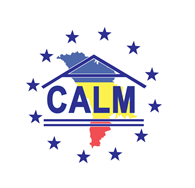 str. Columna 106A, Chisinau, Republica Moldova (secretariat)  	t. 22-35-09, fax 22-35-29, mob. 079588547, info@calm.md, www.calm.mdBuletin Informativ 29 Iulie - 4 august 2013CUPRINSPOPORUL STATELOR UNITE A ECHIPAT 20 DE CENTRE DE INSPECTARE PENTRU ÎMBUNĂTĂŢIREA SIGURANŢEI ALIMENTELOR ÎN MOLDOVA………………………………………………………………………………………..……..216 REPREZENTANŢI AI INSTITUŢIILOR DE DEZVOLTARE REGIONALĂ ÎŞI PERFECŢIONEAZĂ CUNOŞTINŢELE ÎN DOMENIUL ACHIZIŢIILOR PUBLICE……………………………………………………………………………………………..……….3SATUL BUȘILA ECONOMISEȘTE ANUAL 10 MILIOANE DE LEI DATORITĂ ENERGIEI SOLARE………………………4MODUL SĂNĂTOS ȘI ACTIV DE VIAȚĂ – PRIORITATEA COMUNEI BUDEȘTI……………………………………..………..6EVALUAREA IMPACTUL PROIECTULUI: „UN MEDIU SALUBRU PENTRU O DEZVOLTARE REGIONALĂ DURABILĂ (HÎNCEȘTI)”…………………………………………………………………………………………………………………………….7RECEPȚIA FINALĂ LA PROIECTUL ”DRUM DE ACCES SPRE CASA-MUZEU ”ALEXEI MATEEVICI”………………..8GHEORGHE ȘALARU: ”PRODUCEREA BIOGAZULUI DIN DEŞEURI ANIMALIERE ÎNSEAMNĂ OFERIRE FERMIERILOR A AUTONOMIEI ENERGETICE ȘI UN MARE PLUS PENTRU MEDIU”……………………………………..820 DE JURNALIŞTI S-AU CONVINS CĂ DEZVOLTAREA REGIONALĂ ESTE SUBIECT DE ŞTIRE…………….……….10INFORMAȚIE PRIVIND BULETINUL ELECTRONIC ADR CENTRU IULIE-NR.7/2013…………………….………………10POPORUL STATELOR UNITE A ECHIPAT 20 DE CENTRE DE INSPECTARE PENTRU ÎMBUNĂTĂŢIREA SIGURANŢEI ALIMENTELOR ÎN MOLDOVAGuvernul Statelor Unite, prin intermediul Agenţiei pentru Dezvoltare Internaţională (USAID) şi Corporaţiei Provocările Mileniului (MCC), a oferit echipament şi accesorii tehnice în valoare de $160,000 dolari Agenţiei Naţionale pentru Siguranţa Alimentelor din Republica Moldova, în cadrul unei ceremonii desfăşurate în oraşul Hânceşti pe 25 iulie 2013. Ambasadorul SUA în Moldova William H. Moser a remarcat în cadrul ceremoniei de înmânare că noile seturi de echipament utilizate la controlul fitosanitar şi inspecţie vor consolida capacitatea Agenţiei Naţionale pentru Siguranţa Alimentelor de a inspecta şi certifica exporturile şi importurile de produse agricole la direcţiile regionale de inspectare. ”Acest echipament este conceput pentru a îmbunătăţi capacitatea Republicii Moldova de a garanta siguranţa şi calitatea alimentelor, necesară pentru a satisface standardele internaţionale. Evenimentul de astăzi este parte a unui program american mai larg, valorificat la 114 milioane de dolari pentru consolidarea capacităţii Moldovei de majorare a exporturilor de produse de valoare agricolă înaltă, fapt ce facilitează crearea locurilor de muncă şi creşterea economică”, a declarat ambasadorul. Ambasadorul Moser a înmânat certificatele de donaţie directorilor celor zece direcţii regionale pentru siguranţa alimentară şi zece posturi de control sanitar-veterinar şi fitosanitar, în prezenţa Prim Ministrului Iurie Leancă, administraţiei Raionului Hânceşti precum şi 80 de inspectori fitosanitari. Fiecare set include, printre altele, calculatoare, imprimante şi scanere, microscoape planacromatice cu capăt trinocular, camere digitale pentru microscoape, frigidere cu camere de congelare, cântare electronice, flacoane cu capace pentru recoltarea de probe, genţi frigorifice pentru transportarea probelor. Această donaţie continuă asistenţa SUA anterioară pentru sistemul fitosanitar şi de inspectare a siguranţei alimentelor, prin echiparea laboratorului fitosanitar central în conformitate cu standardelor internaţionale şi prin instruirea personalului de laborator în materie de practici fitosanitare. În acest an, instituţia respectivă va începe procesul de certificare în conformitate cu standardele internaţionale, care sunt necesare la operaţiunile de export.Guvernul SUA conlucrează activ cu Ministerul Agriculturii şi Agenţia Naţională pentru Siguranţa Alimentelor în vederea adoptării a opt Standarde Internaţionale pentru Măsuri Fitosanitare, care vor apropia cu încă un pas Moldova de standardele internaţionale importante acestui domeniu şi vor asigura exporturi sigure spre ţările Uniunii Europene şi alte destinaţii.* * *ACED este un program cofinanţat de Agenţia Statelor Unite pentru Dezvoltare Internaţională (USAID) şi Corporația Provocările Mileniului (MCC), având ca obiectiv extinderea și îmbunătățirea producerii şi comercializării produselor agricole cu valoare adăugată înaltă în Republica Moldova. Activitățile programului ACED cuprind patru componente implementate în parteneriat cu prestatori locali de servicii: 1 - dezvoltarea relațiilor de piață între producătorii din Moldova și cumpărătorii locali și internaționali, 2 - instruirea producătorilor din Moldova în corespunderea producției cu cerințele cumpărătorilor internaționali și ale rețelelor comerciale locale; 3 - oferirea asistenței tehnice întreprinderilor lanțului valoric în următoarele domenii: management, prelucrare post-recoltare, planificare, comercializare ș.a.; 4 - consolidarea mediului de afaceri prin îmbunătățirea inspecției fitosanitare de stat, a capacităților de certificare, facilitând reformele în domeniu pentru stimularea investițiilor în agricultura de valoare înaltă. Vă rugăm să faceți referință la sursa de informații în materialele jurnalistice, și să adresați toate întrebările proiectului ACED. Pentru mai multe informații contactați: Aurel Stratan, specialist în comunicare ACED, Development Alternatives, Inc. Tel.: (+373 22) 595265; mob.: 068638847, email: Aurel_Stratan@dai.com. usaid.gov.md16 REPREZENTANŢI AI INSTITUŢIILOR DE DEZVOLTARE REGIONALĂ ÎŞI PERFECŢIONEAZĂ CUNOŞTINŢELE ÎN DOMENIUL ACHIZIŢIILOR PUBLICE16 reprezentanţi ai Ministerului Dezvoltării Regionale şi Construcţiilor (MDRC), precum şi Agenţiilor de Dezvoltare Regională (ADR) Nord, Centru şi Sud, participă în perioada 31 iulie - 1 august 2013 la un curs de instruire intitulat „Complexitatea procesului de achiziţii publice”. Trainingul are loc în cadrul proiectului „Modernizarea serviciilor publice locale”, implementat de Agenţia de Cooperare Internaţională a Germaniei (GIZ). Cursul de instruire a fost formulat astfel încât să corespundă nevoilor MDRC şi ADR-urilor, care gestionează atât fonduri naţionale, cât şi cele oferite de partenerii de dezvoltare. Or,  suportul proiectului GIZ este acordat prin intermediul Agenţiilor de Dezvoltare Regională, ceea ce înseamnă că acestea sunt responsabile de asigurarea unui proces transparent de achiziţii publice, conform standardelor naţionale.Participanţii la training sunt îndrumaţi de consultanţi naţionali şi internaţionali, care au abordat subiecte precum: principii generale ale achiziţiilor publice, riscurile corupţiei, crearea grupurilor de lucru, comunicarea cu sectorul de afaceri, inclusiv companiile străine, normele şi procedurile de achiziţii publice.Cursul de instruire a mizat pe studii de caz utile, din practica curentă, dar şi pe experienţa statelor din Uniunea Europeană. „Aplicarea corectă a legislației este obligatorie, iar cunoașterea slabă a acesteia poate duce la utilizarea ineficientă a finanțelor publice. Iată de ce instruirea este binevenită. Sunt foarte utile recomandările pe care le-am primit de la experţii naţionali şi internaţionali pentru a identifica şi evita riscurile, pentru a optimiza activitatea grupurilor de lucru şi pentru a creşte calitatea documentelor de licitație”, susţine Şeful Direcţiei relaţii cu instituţiile de dezvoltare regional de la MDRC, Sergiu Cecan.La rândul său, specialistul în achiziţii publice de la Agenţia de Dezvoltare Regională Nord, Denis Gudumac, afirmă: „Seminarul reflectă foarte multe aspecte relevante, unul din ele fiind cel care se referă la corupție, element care se trece de obicei cu vederea. De asemenea, au fost reamintite unele principii care se mai uită, fiind ignorate de cei care ar trebui să aibă grijă de respectarea lor, asta chiar dacă ele sunt prevăzute expres de legislaţia în vigoare.”Anual, o Agenţie de Dezvoltare Regională gestionează aproximativ 40 de proceduri de achiziţii publice, de la anunţarea licitaţiei la recepţia finală. Achiziţiile au loc atât din banii publici, prin intermediul Fondului Naţional de Dezvoltare Regională, cât şi din surse externe, cum ar fi cele alocate de Guvernul Germaniei. Prin susţinerea unor astfel de cursuri avansate de instruire, proiectul GIZ îşi propune să contribuie la creşterea capacităţilor partenerilor săi de a coordona şi de a monitoriza procesul de dezvoltare regională. Proiectul „Modernizarea serviciilor publice locale în Republica Moldova” este implementat de Agenţia de Cooperare Internaţională a Germaniei (GIZ) şi este sprijinit financiar de Ministerul German pentru Cooperare Economică şi Dezvoltare (BMZ), Agenţia Suedeză pentru Dezvoltare şi Cooperare Internaţională (Sida) şi Ministerul Afacerilor Externe al României. Pentru mai multe informaţi, contactaţi Ofiţerul de comunicare al proiectului, Laura Bohanţova la: 069918296 sau laura.bohantova@giz.deSATUL BUȘILA ECONOMISEȘTE ANUAL 10 MILIOANE DE LEI DATORITĂ ENERGIEI SOLAREOrașul Călărași, satele Bușila, Chirileni și Cetireni din raionul Ungheni au fost vizitate miercuri, 24 iulie, de echipa Programului Bunelor Practici ale autorităților publice locale (PBP).În scopul modernizării urbane, locuitorii orașului Călărași au decis să le dea o mână de ajutor aleșilor locali. De la mic la mare, locuitorii au participat la focus – grupurile și discuțiile organizate de administrația publică, identificând cele mai actuale probleme ale comunității ce necesită a fi soluționate. În urma acestor consultări a fost creată Strategia de dezvoltare socio-economică a orașului pentru anii 2012-2016, una dintre prioritățile acesteia fiind iluminarea stradală. În rezultat, 9 străzi de la periferia orașului Călărași, unde locuiesc aproape 1400 de persoane, au devenit mai luminoase datorită proiectului și a implicării active a cetățenilor. În total, au fost instalate circa 109 corpuri de iluminat, rețeaua instalațiilor având o lungime de 6964 metri. „Datorită activismului de care au dat dovadă locuitorii orașului, aproape 500 de gospodării au acum acces la strada iluminată, iar cei 16 mii de rezidenți ai orașului se simt în siguranță atunci când circulă noaptea pe aceste străzi”, a afirmat viceprimarul orașului, Vladimir Susarenco. “Pentru fiecare comunitate această practică este una utilă deoarece a fost implicată populația orașului pentru identificarea necesitaților lor, fiecare având posibilitatea să-și exprime opinia, consolidându-se astfel relația dintre APL și cetățeni. O bună guvernare se caracterizează prin capacitățile administrației publice locale de a mobiliza și a crea condiții optime pentru dezvoltarea societății”, a adăugat viceprimarul. Proiectul „Reabilitarea iluminării stradale în orașul Călărași”, a fost implementat pe parcursul anului 2012, cu suportul Programului de Dezvoltare Locală Integrată a PNUD, având un buget de 479 821 lei.O altă localitate vizitată miercuri a fost satul Bușila din raionul Ungheni, localitate ce a reușit să se remarce prin ideea de a utiliza într-un mod util energia solară. Proiectul prevede îmbunătățirea condițiilor igienice și de studiu prin utilizarea energiei solare în cadrul grădiniței “Prichindel”. Energia este captată prin intermediul a 3 secții conectate la un boiler cu capacitatea de 500 litri. „La grădiniță se ducea lipsă de apă caldă menajeră, această problemă existând de mult timp. Încălzind apa la reșoul electric se întârzia prepararea bucatelor și realizarea altor activități”, a menționat primarul localității, Valeriu Todirica. Astăzi, 100 de copii și 20 de angajați ai instituției preșcolare beneficiază de condiții bune de activitate, iar consumul de energie electrică a fost redus cu aproximativ 10 mln de lei anual. Proiectul are un buget de 129 mii lei, fiind implementat cu suportul Fondului de Investiții Sociale din Moldova, în perioada iunie 2011 – decembrie 2012. Instituția activează în mare parte datorită proiectelor: mobilierul din sălile de clasă au fost achiziționate prin programul de intervenție rapidă, iar blocurile sanitare au fost renovate din sursele FISM. În prezent, este îmbunătățit aspectul exterior al grădiniței și a terenului de joacă pentru copii. O stare mai bună a sănătății, locuri noi de muncă și o agricultură mai prosperă sunt doar câteva din rezultatele sistemului de apeduct construit în satul Chirileni, raionul Ungheni. Aici au fost instalați 17 km de apeduct și construite 40 fântâni. În rezultat, au fost conectate la apeduct 400 de gospodării, instituțiile de învățământ, unitățile comerciale și cei 11 agenți economici din agricultură. Serviciul public este gestionat de Î.M „Servicii-Prim Chirileni”, iar pentru un cub de apă potabilă, locuitorii achită un tarif de 10 lei. “Chirileni e primul sat care a câștigat două tranșe la construcția sistemului de canalizare care demarează acum. În acest context, construcția apeductelor în toate satele Moldovei ar fi un element de lichidare a diferenței dintre sat și oraș și a îmbunătățirii nivelului de trai al locuitorilor”, a menționat primarul localității, Iurie Stoica. Proiectul a fost implementat în perioada aprilie 2011 – septembrie 2012, cu suportul Ministerul Mediului, având un buget total de 2 151 800 lei, comunitatea contribuind cu 509 mii lei. Construirea rețelei de canalizare, crearea unei stații de epurare, precum și reparația drumului local reprezintă câteva dintre inițiativele planificate de primarul satului Chirileni în viitorul apropiat.Un alt sistem de alimentare cu apă există și în satul Cetireni din același raion. De această dată, de apă potabilă beneficiază circa 1600 de locuitori ai satului (urmând a mai fi conectați încă 410 rezidenți), instituțiile publice, cele de învățământ, cât și agenții economici din sat, datorită unui apeduct de 20 de km recent construit. Menționăm că locuitorii achită 8 lei pentru fiecare cub de apă, în timp ce agenții economici achită un tarif de 10 lei. De asemenea, în instituțiile de învățământ din localitate au fost renovate, cu susținerea Fondului de Investiții Sociale din Moldova (FISM), blocurile sanitare. “Datorită acestei practici calitatea vieții cetățenilor s-a îmbunătățit semnificativ, iar noi, în calitate de reprezentanți ai comunității, am acumulat experiență în ceea ce privește scrierea și implementarea proiectelor, cât și colaborarea cu alte localități și cu potențialii donatori”, a afirmat primarul satului Cetireni, Ana Dicusar. În opinia acesteia, cooperarea dintre administrația locală, mediul de afaceri și societatea civilă trebuie să fie prioritară atunci când se dorește implementarea unei idei ce are perspectivă. Costul total al proiectului a constituit 5 mln 700 mii lei, fiind implementat cu suportul APL și a Fondului Ecologic Național în perioada aprilie 2011 – septembrie 2013.Localitățile Călărași, Bușila, Chirileni și Cetireni fac parte din cele peste 20 de localități din Republica Moldova selectate pentru a fi vizitate.După ce vor fi vizitate, autorităţi publice locale vor fi invitate să prezinte bunele lor practici în cadrul unei şedinţe organizate la sfârşitul lunii octombrie 2013. În urma acestor prezentări şi a vizitelor anterioare, membrii Grupului Coordonator vor selecta autoritățile publice locale cărora le va fi acordat Statutul „Autoritatea cu Cea mai Bună Practică” în domeniul în care a fost implementată practica.Programul Bunelor Practici ale Autorităţilor Publice Locale din Moldova a fost lansat în anul 2005 de către Consiliul Europei în cooperare cu Guvernul Republicii Moldova, asociaţiile de primari, proiectul USAID „Reforma Autorităţilor Publice Locale” și implementat de către IDIS “Viitorul”, având scopul de a identifica, valorifica și disemina bunele practici printre autorităţile publice locale din Republica Moldova, contribuind astfel la eficientizarea guvernării locale.Pentru mai multe detalii, contactați coordonatorul programului, Ana – Maria Veveriţa la numărul de telefon 0 22 221844 sau veverita.maria@gmail.com MODUL SĂNĂTOS ȘI ACTIV DE VIAȚĂ – PRIORITATEA COMUNEI BUDEȘTITeren de mini-fotbal, scenă în aer liber, un spațiu colorat de joacă pentru copii și un centru de tineret sunt doar câteva din atracțiile comunei Budești, ultima localitate vizitată marți, 30 iulie de către echipa Programului Bunelor Practici ale autorităților publice locale (PBP).Începând cu luna iulie 2012, amatorii de fotbal din Budești, municipiul Chișinău au condiţii mai bune de a juca şi dezvolta şi mai mult acest tip de sport datorită zonei moderne de agrement create la inițiativa tinerilor. Tot aici se antrenează echipele de volei, de luptă tradițională și chiar de rugby. Pentru confortul deplin al locuitorilor a fost amenajat teritoriul adiacent terenului de mini-fotbal: au fost instalate 20 de bănci, creată o parcare și efectuate lucrări de iluminare, iar pentru petrecerea evenimentelor festive în aer liber a fost construită și o scenă estivală. Beneficiarii acestei inițiative sunt 1500 de copii și tineri, cât și 2500 de adulți. “În zilele de weekend stau și până la 20 de echipe la rând pentru a juca fotbal”, afirmă Gatmaniuc Igor, conducător de cerc în cadrul Centrului pentru copii și tineri. “Seara ne adunăm pe teren pentru a juca fotbal și după părerea mea, acest teren și în general, toată această zonă, oferă condiții destul de bune pentru petrecerea timpului liber și pentru practicarea sportului”, consideră Cristian, un tânăr de 17 ani. Crearea zonei de agrement a fost determinată de schimbarea pe care și-au dorit-o cetățenii, cât și de prioritatea pe care au acordat-o aceștia modului sănătos de viață. “Esenţa practicii este posibilitatea de a oferi cetăţenilor un spaţiu de agrement confortabil, bine amenajat, pentru petrecerea timpului în aer liber și organizarea diferitor evenimente cultural-sportive”, a declarat primarul localității, Nina Costiuc. Datorită acestei practici, s-a îmbunătăţit enorm participarea cetățenească și participarea tinerilor la viaţa comunității. De asemenea, a fost redus numărul de potențiale infracțiuni mulțumită celor 4 camere de luat vederi instalate în perimetrul zonei de agrement. Astfel, administrațiile de nivelul I și II au dat dovadă de utilizarea eficientă a patrimoniului public local, care poate deveni o locație atractivă şi utilă pentru localitate. Potrivit edilului, implementarea proiectului a reușit să consolideze cu succes viața comunitară. „Prin realizarea acestui proiect cultivăm modul sănătos de viaţă, dragostea pentru frumos şi ridicăm responsabilitatea de a păstra şi menţine în ordine spaţiul amenajat. Din acest proiect am învățat că doar împreună, și cu susținerea tinerilor, putem reuși lucruri frumoase”, a mai adăugat Nina Costiuc.Zona de agrement din comuna Budești, municipiul Chișinău face parte din proiectul „Condiţii sociale demne – baza unei economii prospere”, implementat în perioada septembrie 2011 – septembrie 2012 cu susținerea Federaţiei Moldovenești de Fotbal, a Primăriei municipiului Chişinău, agenților economici, precum și a reprezentanților societății civile din localitate. Bugetul total al proiectului constituie 1 257 463 lei.Pe lângă zona de agrement, comuna Budești s-a remarcat și prin alte practici locale, cum ar fi organizarea unui schimb de experiență intercultural pentru 550 de copii datorită parteneriatului cu comuna Cumpăna din România; construcţia unei centrale termice cu montarea unui sistem de încălzire în grădiniţa „Viorel şi Viorica”, precum și desfășurarea unei școli de vară cu predare în limba engleză pentru copiii din localitate, care au avut parte de peste 120 de ore de limbă engleză din partea voluntarilor internaționali. O altă mândrie pentru localitate este și Centrul pentru copii şi tineret "Udo Jurgent", care, inaugurat în 2004, găzduiește o sală modernă de festivităţi, o bibliotecă plină de cărți și săli pentru orele de creaţie. Fiind și în vizită la acest centru, experții Programului au cunoscut și câțiva tineri care frecventează fidel această instituție, ca Mihaela – Ruxandra care este pasionată de mai bine de 6 ani de muzica folclorică, Marcel din ansamblul de dansuri populare “Budeștenii”, sau Georgeta care frecventează de aproape 3 ani cursurile de origami. Printre proiectele planificate în viitorul apropiat în comuna Budești putem menționa încălzirea grădiniței cu baterii solare, extinderea sistemului de aprovizionare cu apă și canalizare, renovarea stației de epurare, precum și iluminatul public.Reamintim că comuna Budești deține, potrivit proiectului “Viitorul european al municipalităţii Chişinău”, statutul celei mai bune practici din municipiul Chișinău la categoria “Dezvoltarea economică locală: realizări şi performanţe”, fiind, de asemenea, localitate premiantă a Programului Bunelor Practici din edițiile precedente.După ce vor fi vizitate, autorităţi publice locale vor fi invitate să prezinte bunele lor practici în cadrul unei şedinţe organizate la sfârşitul lunii octombrie 2013. În urma acestor prezentări şi a vizitelor anterioare, membrii Grupului Coordonator vor selecta autoritățile publice locale cărora le va fi acordat Statutul „Autoritatea cu Cea mai Bună Practică” în domeniul în care a fost implementată practica.Programul Bunelor Practici ale Autorităţilor Publice Locale din Moldova a fost lansat în anul 2005 de către Consiliul Europei în cooperare cu Guvernul Republicii Moldova, asociaţiile de primari, proiectul USAID „Reforma Autorităţilor Publice Locale” și implementat de către IDIS “Viitorul”, având scopul de a identifica, valorifica și disemina bunele practici printre autorităţile publice locale din Republica Moldova, contribuind astfel la eficientizarea guvernării locale.Pentru mai multe detalii, contactați coordonatorul programului, Ana – Maria Veveriţa la numărul de telefon 0 22 221844 sau veverita.maria@gmail.comhttp://viitorul.org/newsview.php?l=ro&idc=132&id=4181&t=/STIRI-EVENIMENTE-IDIS/Modul-sanatos-i-activ-de-viata-prioritatea-comunei-BudetiEVALUAREA IMPACTUL PROIECTULUI: „UN MEDIU SALUBRU PENTRU O DEZVOLTARE REGIONALĂ DURABILĂ (HÎNCEȘTI)”La data de 26 iulie 2013 specialiști din cadrul Secției statistică regională a MDRC și ADR Centru au efectuat evaluarea impactul proiectului: „Un mediu salubru pentru o dezvoltare regională durabilă (Hîncești)". La acestă reuniune au participat toți actorii implicați în implementarea proiectului.Astfel, a fost stabilit că în cadrul implementării acestui proiect a fost atins obiectivul general de dezvoltare a inițiativelor regionale în vederea îmbunătățirii factorilor de mediu prin reducerea impactului negative al deșeurilor solide.De asemenea a fost efectuată o vizită de monitorizare la serviciu de salubrizare din orașul Hîncești, precum și la obiectele construite în localitățile partenere.Acest proiect se încadrează în masura 3.2 care ține de "Dezvoltarea sistemelor de management integrat al deșeurilor solide inclusive colectarea separate, reciclarea și crearea poligoanelor modern de stocare a deșeurilor nereciclabile".http://adrcentru.md/libview.php?l=ro&idc=340&id=1854RECEPȚIA FINALĂ LA PROIECTUL ”DRUM DE ACCES SPRE CASA-MUZEU ”ALEXEI MATEEVICI”La Zaim a avut loc recepția finală în cadrul proiectului "Construcția drumului de acces spre casa -muzeu Alexei Mateevici".O comisie creată  din reprezentanți ai MDRC, specialiști ai ADR Sud, antreprenor, dar și mai mulți locuitori ai satului Zaim, au participat la ceremonia de receptie finală.Pe lîngă semnarea  actelor necesare a fost organizată  și o ceremonie religioasă, oficiată de preotul satului. Această acțiune, a fost condiționată  de faptul că drumul trece prin fața bisericii "Adormirea Maicii Domnului " din satul Zaim,  iar sătenii au considerat acest drum  o binecuvînare.La final, toți cei prezenți au mers într-o excursie spre casa-muzeu, pe drumul inaugurat recent.Reiterăm că, proiectul a fost finanțat integral din Fondul Național de Dezvoltare Regională și a costat 1,52mln lei; lucrările în cadrul acestui proiect au demarat la 29 aprilie, curent.GHEORGHE ȘALARU: ”PRODUCEREA BIOGAZULUI DIN DEŞEURI ANIMALIERE ÎNSEAMNĂ OFERIRE FERMIERILOR A AUTONOMIEI ENERGETICE ȘI UN MARE PLUS PENTRU MEDIU”2 august 2013 Ministrul Mediului Gheorghe Șalaru a avut o întrevedere cu Sandra Brokka, coordonator de proiect din partea Băncii Mondiale, care monitorizează desfășurarea lucrărilor de promovare a transferului de tehnologii noi pentru sursele de energie regenerabilă ambiental-durabile, graţie utilizării dejecţiilor animaliere de grajd pentru încălzire pe bază de biogaz şi generare de energie electrică/termică pentru necesitățile gospodăriei agricole.Proiectul-pilot în sumă de 940 mii dolari SUA a demarat la începutul anului 2011 cu finalizare în anul 2014 și este aplicat prin intermediul  Unității Consolidate de Implementare a Proiectelor de Mediu (UCIPM) din cadrul Ministerului Mediului la două complexe zootehnice din Republica Moldova – din satele Rădoaia, raionul Sîngerei și Nișcani, raionul Călărași.Sandra Brokke, coordonator de proiect, a menționat că suportul de asistență la construcția infrastucturii care are la bază biofermentatoarele și existența unei  tehnologii performante de captare a biogazului, producere a energiei regenerabile și îngrășămintelor organice este extrem de valoroasă pentru susținerea producătorilor agricoli din Republica Moldova.  Ministrul Mediului Gheorghe Șalaru în discuție a punctat că ”… finisarea obiectelor de producere va oferi autonomie energetică fermierilor, care vor obține un beneficiu economic pozitiv prin producerea biogazului, îngrășămintelor organice și energiei electrice/termice”. Dlui este convins că statul nostru urmează să susțină și în continuare astfel de proiecte, valoarea lor socială fiind evidentă, căci contribuie la ecologizare, dar și la satisfacerea cererii sporite a producătorilor agricoli autohtoni pentru îngrășămintele naturale, care sînt chezășia unor roade bogate fără degradarea solului, cea mai mare bogăție a țării noastre. ”Prelucrarea deşeurilor pentru ţara noastră este o problemă importantă, iar realizarea proiectului va contribui la reducerea cantităţii deşeurilor generate în regiune. Este cunoscut faptul, că deşeurile au un impact deosebit asupra mediului şi sănătăţii populaţiei și în acest context Ministerul Mediului susţine asemenea  proiecte”- a subliniat Ministrul.Părțile au concluzionat că implementarea proiectului va contribui la producerea energiei din sursele regenerabile de energie şi, drept consecinţă, la reducerea consumului de combustibil convenţional în bilanţul energetic şi, respectiv la reducerea poluării mediului, ceea ce va conduce la soluţionarea problemelor ecologice, sociale şi economice ale ţării noastre. Concomitent realizarea proiectului va contribui la implementarea legislaţiei în vigoare, în particular a Legii energiei regenerabile nr. 160-XVI din 12.07.2007 şi Legii nr. 142 din 02.07.2010 cu privire la eficienţa energetică. NOTĂ despre Proiectul”Producerea biogazului din deşeurile animaliere” Este divizat în patru componente și prevede:-  prestarea de servicii ale consultaţilor pentru certificarea şi licenţierea bioreactoarelor pentru utilizare în Republica Moldova şi asigurarea cadrului legislativ favorabil necesar; cooperarea cu autoritatea de reglementare în energetică a ţării în vederea analizei opţiunilor şi elaborării prevederilor legislative relevante, ce ar permite producătorilor de energie electrică mai mici să comercializeze surplusul de electricitate în reţeaua naţională;- asistenţa tehnică, consolidarea competenţelor şi creşterea gradului de conştientizare privind buna gestionare a deşeurilor de grajd, bioreactoarelor bazate pe dejecţiile animaliere şi tehnologiilor de producere a energiei electrice;- prestare de servicii ale consultanţilor pentru promovarea practicilor de gestionare sigură a dejecţiilor animaliere de grajd şi integrarea pe scară largă a utilizării tehnologiilor bioreactoarelor prin instruirea producătorilor agricoli în materie de practici de gestionare sigură a dejecţiilor animaliere și a unui grup de ingineri locali în materie de instalare şi operare a bioreactoarelor. Scopul scontat este  căpătarea deprinderilor de activitate independentă în extinderea activităţii de generare a biogazului şi energiei electrice după încheierea proiectului. Este preconizată și instruirea producătorilor agricoli participanţi în materie de exploatare corespunzătoare a bioreactoarelor; - Sprijinul fezabilităţii replicării şi extinderii utilizării tehnologiilor de bioreactoare în cadrul gospodăriilor agricole ale ţării (şeptel, industria avicolă şi porcine). - Acordare de granturi pentru subproiecte-pilot de sisteme de bioreactoare / co-generare pentru două gospodării agricole de șeptel, în cazul cărora reducerea mică a emisiilor de carbon nu le permite si beneficieze de investiții de co-finanțare din partea fondurilor carbon.Conform Acordului de Grant, proiectul va fi implementat de Unitatea Consolidată de Implementare a Proiectelor de Mediu (UCIPM), creată în cadrul Ministerului Mediului prin Ordinul nr. 61 din 22 iulie 2010, care va  fi responsabilă pentru implementarea tehnică a proiectului, inclusiv pentru activitățile de monitorizare și evaluare și care va asigura conformarea cu cerințele de mediu ale Proiectului; va îndeplini atribuții de achiziții și management al finanțelor; va elabora Manualul Operațional al proiectului și va pune la dispoziția Ministrului Mediului și Băncii rapoarte periodice.http://mediu.gov.md/index.php/serviciul-de-presa/noutati/1418-gheorghe-salaru-producerea-biogazului-din-deseurile-animaliere-inseamna-oferirea-autonomiei-energetice-a-fermierilor20 DE JURNALIŞTI S-AU CONVINS CĂ DEZVOLTAREA REGIONALĂ ESTE SUBIECT DE ŞTIRE20 de jurnalişti angajaţi în media scrise, electronice şi on-line au participat în perioada 1-3 august 2013 la un curs de instruire intitulat „Dezvoltarea regională – de la politici ambiţioase  la impact social şi subiect de ştire”. Trainingul a avut loc în cadrul proiectului „Modernizarea serviciilor publice locale”, implementat de Agenţia de Cooperare Internaţională a Germaniei (GIZ). Evenimentul a fost desfăşurat în parteneriat cu Ministerul Dezvoltării Regionale şi Construcţiilor. Cursul de instruire a fost formulat astfel încât să corespundă nevoilor de instruire şi perfecţionare ale jurnaliştilor. Pe lângă trecerea în revistă a surselor de informare preţioase pentru jurnalişti, au fost analizate ocaziile de ştire oferite de domeniul dezvoltării regionale şi modurile în care pot ele fi valorificate. „Am vrea ca relatările de presă să fie obiective şi critice, pentru a ne stimula să depunem şi mai multe eforturi la implementarea proiectelor de dezvoltare regională”, le-a relatat jurnaliştilor Ministrul Dezvoltării Regionale şi Construcţiilor, Marcel Răducan.Participanţii au avut ocazia de a vedea la faţa locului cum se traduc ideile de ambiţioase de proiect în realitate, succesul unui proiect de dezvoltare regională fiind garantat nu de inaugurarea solemnă, ci de un serviciu public de calitate pentru cetăţeni.„Cred că jurnaliştii ar trebui să se focuseze nu doar pe scandaluri şi VIP-uri, ci şi pe lucrurile care se schimbă în societate cu contribuţia unor comunităţi sau primari care încep a înţelege care e misiunea lor şi încearcă a consolida oamenii în jurul unor idei ce ar putea îmbunătăţi condiţiile de viaţă.”, relatează jurnalistul Vitalie Dogaru, unul din instructorii prezenţi la curs.Totodată, cursul de instruire a oferit prilejul jurnaliştilor de a comunica direct cu reprezentanţii instituţiilor de dezvoltare regională, autorităţilor locale, dar şi beneficiarii.„Este unul din puţinele seminare de la care mă întorc cu un articol aproape definitivat. A fost foarte utilă vizita în teren, fiindcă am văzut cum se aplică în practică politicile şi proiectele despre care ne vorbesc autorităţile. Vorbind cu oamenii, am înţeles cât de important este să se pună accent pe informarea populaţiei, proces la care pot contribui şi jurnaliştii”, afirmă Svetlana Panţa, reporter la „Jurnal de Chişinău”. Prin asemenea activităţi de instruire, GIZ şi MDRC îşi propun să contribuie la o mai bună informare a jurnaliştilor despre domeniul dezvoltării regionale, pentru a creşte astfel prezenţa şi notorietatea acestui subiect de interes public.Pentru mai multe informaţi, contactaţi Ofiţerul de comunicare al proiectului, Laura Bohanţova la: 069918296 sau laura.bohantova@giz.de INFORMAȚIE PRIVIND BULETINUL ELECTRONIC ADR CENTRU IULIE-NR.7/2013Vă propunem spre atenție cele mai relevante activități desfășurate pe parcursul lunii iulie de către Agenția de Dezvoltare Regională Sud și partenerii săi.Buletin Electronic Iulie (ctrl + click pentru a urma link-ul)http://adrsud.md/libview.php?l=ro&idc=340&id=2031